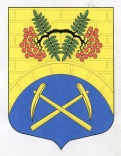 АДМИНИСТРАЦИЯ МУНИЦИПАЛЬНОГО ОБРАЗОВАНИЯ ПУТИЛОВСКОЕ СЕЛЬСКОЕ ПОСЕЛЕНИЕ КИРОВСКОГО МУНИЦИПАЛЬНОГО РАЙОНА ЛЕНИНГРАДСКОЙ ОБЛАСТИП О С Т А Н О В Л Е Н И Е   от 16 января 2018 года  № 14О внесении изменений в краткосрочный муниципальный план реализации Региональной программы капитального ремонта общего имущества многоквартирных домов на территории муниципального образования Путиловское сельское поселение Кировского муниципального района Ленинградской области на 2016 год  с учетом мер государственной поддержки  Внести изменения в  Краткосрочный муниципальный план реализации Региональной программы капитального ремонта общего имущества многоквартирных домов на территории муниципального образования Путиловское сельское поселение Кировского муниципального района Ленинградской области на 2016 год с учетом мер государственной поддержки:              1. Приложение 2 изложить в новой редакции.         2. Разместить настоящее постановление на официальном сайте МО  Путиловское сельское поселение.Глава администрации                                                                       В.И. ЕгорихинРазослано: дело, МУП «Путиловожилкомхоз»,  Комитет по ЖКХ Ленинградской области, Фонд Капитального ремонта ЛОПРИЛОЖЕНИЕ 2№ п\пАдрес МКДСтоимость капитального ремонта ВСЕГОВиды работВиды работВиды работВиды работВиды работВиды работВиды работВиды работВиды работВиды работВиды работВиды работВиды работВиды работВиды работВиды работВиды работВиды работВиды работВиды работВиды работВиды работВиды работВиды работВиды работВиды работВиды работВиды работВиды работВиды работВиды работ№ п\пАдрес МКДСтоимость капитального ремонта ВСЕГОРемонт внутридомовых инженерных системРемонт внутридомовых инженерных системРемонт внутридомовых инженерных системРемонт внутридомовых инженерных системРемонт внутридомовых инженерных системРемонт внутридомовых инженерных системРемонт или замена лифтового оборудованияРемонт или замена лифтового оборудованияРемонт крышиРемонт крышиРемонт подвальных помещенийРемонт подвальных помещенийРемонт фасадаРемонт фасадаРемонт фасадаРемонт фундаментаРемонт фундаментаРемонт фундаментаРемонт фундаментаУтепление  фасадовУтепление  фасадовУтепление  фасадовУтепление  фасадовУстановка коллективных (общедомовых) ПУ и УУУстановка коллективных (общедомовых) ПУ и УУУстановка коллективных (общедомовых) ПУ и УУПроектные работыПроектные работыПроектные работыРаботы по предпроектной подготовкеРаботы по предпроектной подготовке№ п\пАдрес МКДСтоимость капитального ремонта ВСЕГОВсего работ по инженерным системамв том числев том числев том числев том числев том числеРемонт или замена лифтового оборудованияРемонт или замена лифтового оборудованияРемонт крышиРемонт крышиРемонт подвальных помещенийРемонт подвальных помещенийРемонт фасадаРемонт фасадаРемонт фасадаРемонт фундаментаРемонт фундаментаРемонт фундаментаРемонт фундаментаУтепление  фасадовУтепление  фасадовУтепление  фасадовУтепление  фасадовУстановка коллективных (общедомовых) ПУ и УУУстановка коллективных (общедомовых) ПУ и УУУстановка коллективных (общедомовых) ПУ и УУПроектные работыПроектные работыПроектные работыРаботы по предпроектной подготовкеРаботы по предпроектной подготовке№ п\пАдрес МКДСтоимость капитального ремонта ВСЕГОВсего работ по инженерным системамРемонт сетей электроснабженияРемонт сетей теплоснабженияРемонт сетей холодного водоснабженияРемонт сетей горячего водоснабженияРемонт систем водоотведенияРемонт или замена лифтового оборудованияРемонт или замена лифтового оборудованияРемонт крышиРемонт крышиРемонт подвальных помещенийРемонт подвальных помещенийРемонт фасадаРемонт фасадаРемонт фасадаРемонт фундаментаРемонт фундаментаРемонт фундаментаРемонт фундаментаУтепление  фасадовУтепление  фасадовУтепление  фасадовУтепление  фасадовУстановка коллективных (общедомовых) ПУ и УУУстановка коллективных (общедомовых) ПУ и УУУстановка коллективных (общедомовых) ПУ и УУПроектные работыПроектные работыПроектные работыРаботы по предпроектной подготовкеРаботы по предпроектной подготовке№ п\пАдрес МКДруб.руб.руб.руб.руб.руб.руб.ед.руб.кв.мруб.кв.мруб.кв.мруб.руб.куб.м.куб.м.руб.руб.кв.м.кв.м.кв.м.руб.руб.руб.руб.руб.руб.руб.руб.руб.руб.1234567891011121314151617171818191920202021212222222323232424Муниципальное образование Путиловское сельское поселениеМуниципальное образование Путиловское сельское поселениеМуниципальное образование Путиловское сельское поселениеМуниципальное образование Путиловское сельское поселениеМуниципальное образование Путиловское сельское поселениеМуниципальное образование Путиловское сельское поселениеМуниципальное образование Путиловское сельское поселениеМуниципальное образование Путиловское сельское поселениеМуниципальное образование Путиловское сельское поселениеМуниципальное образование Путиловское сельское поселениеМуниципальное образование Путиловское сельское поселениеМуниципальное образование Путиловское сельское поселениеМуниципальное образование Путиловское сельское поселениеМуниципальное образование Путиловское сельское поселениеМуниципальное образование Путиловское сельское поселениеМуниципальное образование Путиловское сельское поселениеМуниципальное образование Путиловское сельское поселениеМуниципальное образование Путиловское сельское поселениеМуниципальное образование Путиловское сельское поселениеМуниципальное образование Путиловское сельское поселениеМуниципальное образование Путиловское сельское поселениеМуниципальное образование Путиловское сельское поселениеМуниципальное образование Путиловское сельское поселениеМуниципальное образование Путиловское сельское поселениеМуниципальное образование Путиловское сельское поселениеМуниципальное образование Путиловское сельское поселениеМуниципальное образование Путиловское сельское поселениеМуниципальное образование Путиловское сельское поселениеМуниципальное образование Путиловское сельское поселениеМуниципальное образование Путиловское сельское поселениеМуниципальное образование Путиловское сельское поселениеМуниципальное образование Путиловское сельское поселениеМуниципальное образование Путиловское сельское поселениеМуниципальное образование Путиловское сельское поселение1С. Путилово, ул. Братьев Пожарских, д. 233044209,731329247,711329247,711810,001714962,02Итого по муниципальному образованиюИтого по муниципальному образованию3044209,731329247,711329247,711810,001714962,02000